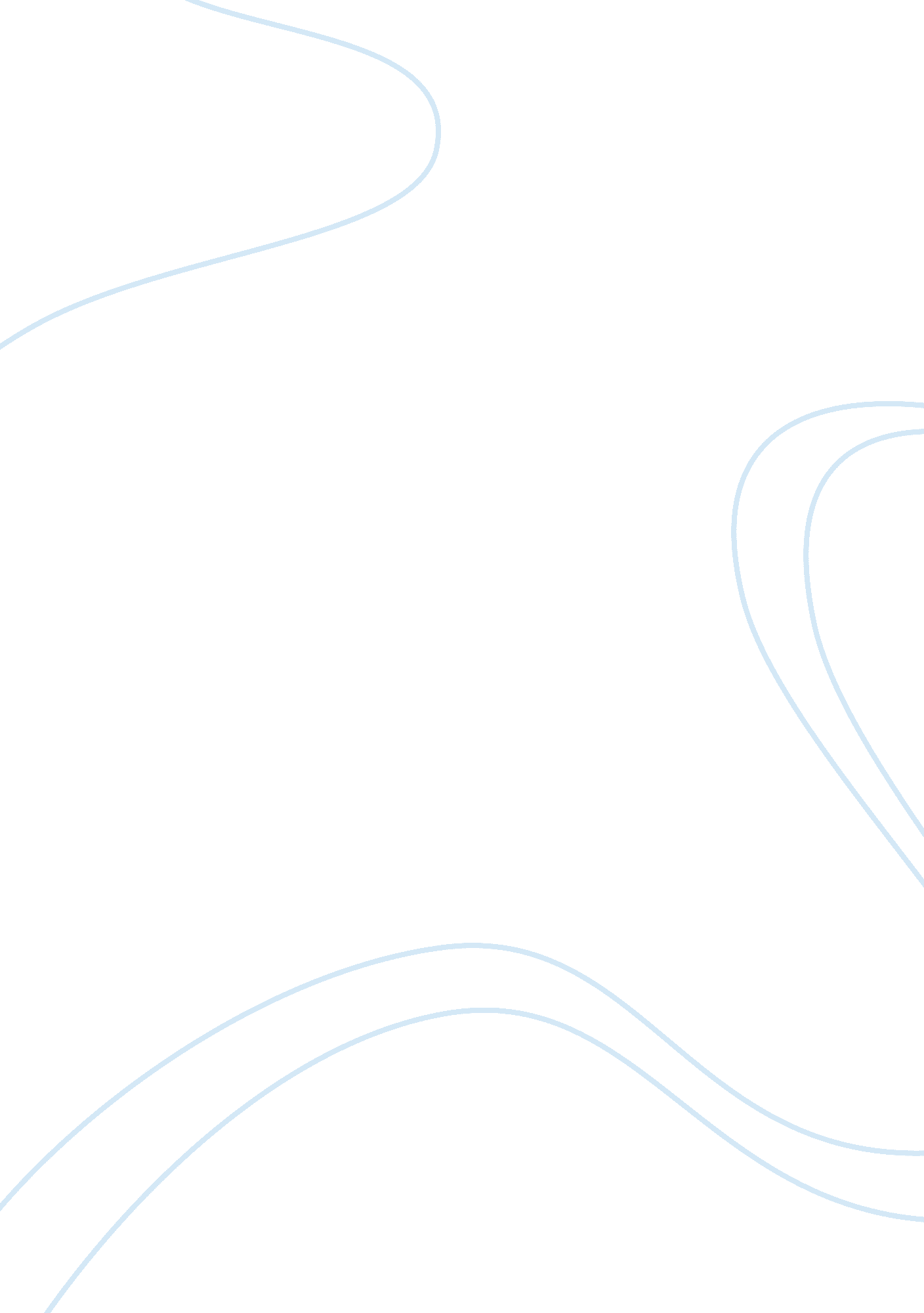 History of latinos in americaHistory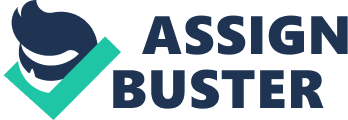 The population in the Caribbean migration maintained cultural ties from their homeland. They were also economically marginalized and politically disenfranchised. They had cultural loyalty and were considered as underclass (Gonzalez 98). Puerto Ricans, on the other hand, went mainstream. They fully assimilated into the Central American culture. However, they were also considered as the underclass. 
The government policies in Central America made it easy for Puerto Ricans to adapt to their culture since they were their protectorate (Gonzalez 114). However, the policies in the Caribbean were much harder for them to adapt because of harsh government policies. 
The population profile and community structure of the Caribbean population were that they lived in isolation. This is due to the fact that they chose to remain loyal to their culture (Gonzalez 116). The population profile and community structure of the Central American population were that they lived in harmony. 
The reception of the Caribbean migration made them economically marginalized and politically disenfranchised. They were also considered as underclass individuals, who did everything that the underclass did (Gonzalez 120). The Puerto Ricans maintained their class since the United States declared them a protectorate, unlike the Caribbean population who were detached from the labor market. 